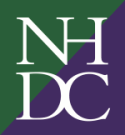 NORTH HERTFORDSHIRE DISTRICT COUNCILCustomers LOCAL RETENTION SCHEDULERevenues & BenefitsITCarelineCustomer ServicesVERSION 1.3July 2019Introduction
The Council’s Approach to Data ManagementIn response to the requirements of the Data Protection Act 2018 in particular Principle 5, “not to keep data any longer than necessary”, this Retention Schedule provides a generic guidance on when data should be deleted once it is no longer in use.The Retention Schedule is regularly reviewed in light of new guidance and best practice.  Revisions may also be prompted by changes in legislation, formal guidance and relevant case law.Further information on the Data Protection Act 2018 and associated legislation, the Freedom of Information Act 2005 and Environmental Information Regulations 2004 can be found on the Information Commissioner’s Office (ICO) and the Department of Environment Food and Rural Affairs (DEFRA) websites:-http://www.ico.gov.uk  http://www.defra.gov.uk/corporate/policy/opengov/eir/guidance/index.html The IT Department’s Information & Asset Management Team manages the Council’s approach to Data Protection, Data Quality Issues, Data Sharing Agreements and Data Retention.  The Information & Asset Team will review and manage the data retention practices within the authority and provide guidance on the legislative provisions that have a bearing on this work.The introduction of the Data Protection Act 2018 brought about a fundamental shift in how local authorities approach the acquisition, storage, use and deletion of data, particularly when it contains personal information.  This change in culture, from one that resulted in the hoarding of data to one that views data as both an asset and a potential liability, continues as local authorities face competing pressures as regards the their duties under Data Protection legislation and those associated with freedom of information law. 3.  Responsibilities of All OfficersThe appropriate management of personal data is a responsibility of all employees of North Hertfordshire District Council.  Accordingly, all Officers should take reasonable steps to ensure that personal and sensitive data is managed with regard to the principles of the Data Protection Act 2018 and the content of this Policy.  Any breaches of this Retention Schedule should be reported to the Data Controller without delay.Review of this DocumentThis Policy will be reviewed on a regular basis to ensure that it reflects best practice.  Revisions may also be prompted by changes in legislation, formal guidance and relevant case law.Any operational problems experience in connection with the implementation of this policy should be direct to the Head of Service so that remedial options can be identified in a timely fashion.Data Retention and the Revenues, Benefits and Systems & Technical TeamsThe Benefit Team deal with the administration and payment of Housing Benefit and Council Tax Reduction.The Revenues Team deal with the administration and collection of all the Councils Debts. Primarily Council Tax and Business Rates.The Systems and Technical Teams include the Cashiering function.IT ServicesCarelineCustomer ServicesData Retention and the Customer Services TeamThe Customer Services (CSC) team deal with incoming enquiries regarding a wide range of services across a range of channels, including; telephone, email, post and social media. Enquiries are recorded on the corporate CRM system and dependant on the enquiry type it will be recorded as a quick call (not recorded against an individual) an interaction or a case both of which relate to an individual or organisation.The CSC also deal with the administration of allotments, including the allocation of plots, invoicing and termination of tenancies, as well as the Councils 3Cs (Comments, compliments and complaints) process which can include liaison with the Local Government Ombudsman (LGO) if a complaint is escalated to the LGO.VersionAuthorDateChanges1.0IT Business and Information Compliance ManagerJuly 2018New Act - Data Protection 20181.1IT Business and Information Compliance ManagerDecember 2018CCTV retention date1.2IT Business and Information Compliance ManagerJanuary 2019CCTV retention date1.3IT Business and Information Compliance ManagerJuly 2019CCTV retention dateActivityExamples of DocumentsPersonal Data IncludedRetention PeriodRationale for Retention PeriodResponsible OfficerAnnual billing & year end working papersSystem generated reports & BOXI reportsYes Retain current year plus previous year then destroyAudit RequirementService Director - CustomersBACS amendments & outputSystem generated reportsYesDestroy after 6 yearsFinancial RequirementService Director - CustomersCash posting reportsSystem generated reportsYesDestroy after  6 yearsFinancial RequirementService Director - CustomersCommittal hearing lists & Liability Order Hearing ListsSystem generated reportsYesDestroy on or before  12 yearsHave to be able to prove orders are granted, recovery can go back this farService Director - CustomersCompletion noticesSystem generated lettersYesDestroy after  6 yearsHeld on I@W for as long as the case is LIVEService Director - CustomersCouncil Tax correspondence,Letters, emails, forms (online and manual)YesDestroy after 6 yearsHeld on I@W for as long as the case is LIVEService Director - CustomersDaily financial controlsSystem generated reportsYes Retain current financial year plus previous year then destroyFinancial RequirementService Director - CustomersDaily recovery reportsSystem generated reportsYesDestroyed after each dayNotification of changes to accounts to Enforcement AgentsService Director - CustomersDirect debit reportsSystem generated reportsYesDestroy after 6 yearsFinancial RequirementService Director - CustomersHousing Benefit application forms, Correspondence and other related documents   Letters, emails, forms (online and manual)YesDestroy after  6 yearsHeld on I@W for as long as the case is LIVEService Director - CustomersLandlord SchedulesSystem generated reportsYesDestroy after  6 yearsFinancial RequirementService Director - CustomersRefund reportsBOXI reportYesdestroyed the day after report is runTo enable refunds to be authorised on the NG systemService Director - CustomersReports to Valuation Office System generatedYesDestroy after  10 yearsHeld on I@W for as long as the case is LIVEService Director - CustomersWrite offsSystem generatedYesDestroy after 6 yearsFinancial RequirementService Director - CustomersYear end accounts & reportsSystem generatedYes Destroy after  6 yearsService Director - CustomersYear end controlsSystem generatedNo Destroy after  6 yearsService Director - CustomersActivityExample of DocumentPersonal Data IncludedRetention PeriodRationale for Retention PeriodResponsible OfficerThe activity whereby standards, authorities, restraints and verifications are introduced and maintained to manage information effectively.Classification SchemesRegistersIndexesAuthorised Lists of File HeadingsNoPermanent.Service Director - CustomersUse of CCTVDistrict Council Offices CCTV Images onlyStored for 60 daysMaximum capacity for Data StorageService Director - CustomersUse of CCTVHitchin Museum / Town Hall Stored for 30 daysMaximum capacity for Data storageService Director - CustomersUse of CCTVUnit 3 Works Road Stored for 90 daysMaximum capacity for Data storageService Director - CustomersPublic space CCTVCCTV Images Service Managed by Hertfordshire CCTV PartnershipImages onlyDestroy after  30 daysMaximum capacity for Data storageService Director - CustomersActivityExamples of DocumentsPersonal Data IncludedRetention PeriodRationale for Retention PeriodResponsible OfficerCareline records on Answerlink system.CRM datasetYesArchive after 3 years.Service Director - CustomersCareline records held as PDF documents regarding	Adultsprocessed  through Answerlink.Client Transactional DocumentsYesDelete after 7 yearsService Director - CustomersVoice recordingsYesDelete after 12 monthsTo give reasonable time for a coroner to investigate.  To comply with the Investigatory Powers Act 2016.Service Director - CustomersCareline records held as PDF documents regarding         Childrenprocessed   through AnswerlinkClient Transactional DocumentsYesDelete after child reaches age of 21Service Director - CustomersCareline VAT exemption formsYesShred immediately after scanning onto PNC  ScannedService Director - CustomersCareline VAT exemption PDF formsHMRC VAT Exemption FormYesDelete 7 years after termination.The default standard retention period for HMRC records is 6 years plus current, otherwise known as 6 years + 1. This is defined as 6 years after the last entry in a record followed by first review and/or destruction to be carried out in the additional current (+ 1) accounting year.Service Director - CustomersCareline Paper Clients recordsYesShred after scanningScannedService Director - CustomersCareline  PDF  scan  of client paperworkClient Set-up Documents and ContractYesDelete 7 years after termination of contractThe default standard retention period for HMRC records is 6 years plus current, otherwise known as 6 years + 1. This is defined as 6 years after the last entry in a record followed by first review and/or destruction to be carried out in the additional current (+ 1) accounting year.Service Director - CustomersActivityExamples of DocumentsPersonal Data IncludedRetention PeriodRationale for Retention PeriodResponsible Officer3Cs comments, compliments and complaints data held on the CRMYes3 years For management of long standing or recurring complaints. LGO may request history of a complaint beyond a yearService Director - Customers3Cs performance reports for committee Reports on Councils websiteNo high level data onlyRetain permanentlyHistory of performance and learning from customer feedbackService Director - CustomersAllotments DataData held on ColonyCopies of tenancy agreementsYesDestroy after one year of tenancy endReasonable time to allow for any queries after the end of tenancyService Director - CustomersComplaints  which have been escalated to the Local Government Ombudsman (LGO)Electronic record held on the CRMHard copy files Ombudsman mailboxYes3 years History of LGO decisions to inform  complaint handling improvementsService Director - CustomersGeneral enquiry and case related information held on the CRM relating to an individual or organisation, including:Interaction notesCases Call backsYesDestroy after 3 years (on an annual basis)Service Director - CustomersProject Documentation relating to procurement of a contract No – business data onlyRefer to corporate schedule for contract management retention dependant on type of contract award.Service Director - Customers